Υπόδειγμα εξωφύλλου διδακτορικής διατριβήςΕΘΝΙΚΟΝ ΚΑΙ ΚΑΠΟΔΙΣΤΡΙΑΚΟΝΠΑΝΕΠΙΣΤΗΜΙΟΝ ΑΘΗΝΩΝ (18΄΄)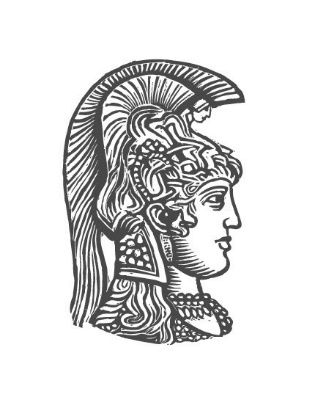 ΣΧΟΛΗ ΟΙΚΟΝΟΜΙΚΩΝ & ΠΟΛΙΤΙΚΩΝ ΕΠΙΣΤΗΜΩΝΤΜΗΜΑ ΕΠΙΚΟΙΝΩΝΙΑΣ & ΜΕΣΩΝ ΜΑΖΙΚΗΣ ΕΝΗΜΕΡΩΣΗΣ (16΄΄)ΔΙΔΑΚΤΟΡΙΚΗ ΔΙΑΤΡΙΒΗ (16΄΄)Τίτλος διατριβής ………..…………………………………(16΄΄)Όνομα Υποψηφίου/ας(16΄΄)(Α.Μ ………..)Επιβλέπων : (14΄΄)…………………………….                                  Μέλη Τριμελούς / Επταμελούς Επιτροπής: …………………….…………………………….ΑΘΗΝΑ, Μήνας Έτος(16΄΄)